УДМУРТСКАЯ РЕСПУБЛИКАОб осуществлении закупоку единственного поставщикаВ целях повышении операционной эффективности управления бюджетными ресурсами, руководствуясь Приказом Минфина УР от 11.07.2018 № 8н "Об утверждении Регламента осуществления малых закупок с использованием подсистемы "Управление в сфере закупок товаров, работ, услуг для государственных нужд Удмуртской Республики" государственной информационной системы "Автоматизированная информационная система управления бюджетным процессом Удмуртской Республики".1. Рекомендовать муниципальным заказчикам, муниципальным бюджетным учреждениям, муниципальным унитарным предприятиям муниципального образования «Город Воткинск» осуществлять закупки у единственного поставщика (подрядчика, исполнителя) в соответствии с пунктами 4, 5 части 1 статьи 93 Федерального закона от 5 апреля 2013 года № 44-ФЗ "О контрактной системе в сфере закупок товаров, работ, услуг для обеспечения государственных и муниципальных нужд", с использованием подсистемы "Управление в сфере закупок товаров, работ, услуг для государственных нужд Удмуртской Республики" государственной информационной системы "Автоматизированная информационная система управления бюджетным процессом Удмуртской Республики" за исключением нижеперечисленных случаев:1) Закупка товаров, работ, услуг на сумму, не превышающую 5 (пять) тысяч рублей.2) Закупка услуг, оказываемых нотариальными конторами.3) Закупка услуг страхования.4) Закупка услуг по обязательному страхованию гражданской ответственности владельцев транспортных средств (ОСАГО), а также владельцев опасного объекта за причинение вреда в результате аварии на опасном объекте.5) Закупка услуг по повышению квалификации, подтверждению (повышению) квалификационной категории, получению (продлению) сертификатов, профессиональной переподготовке, стажировке, обучению по образовательным программам высшего образования (программам специалитета, ординатуры), по профессиональному обучению и дополнительному профессиональному образованию.6) Закупка на оказание преподавательских, консультационных услуг физическими лицами, а также перевозка, доставка указанных физических лиц.7) Закупка услуг по доработке (модернизации), сопровождению, обновлению или эксплуатации специализированных информационных, справочно-правовых, бухгалтерских, управленческих, экономических и других систем, установленных у заказчика, при условии срока оказания данных услуг не менее одиннадцати месяцев в течение финансового года.8) Закупка телекоммуникационных услуг.9) Закупка на оказание телематических услуг для установления и (или) обслуживания системы спутникового мониторинга автотранспорта в системе ГЛОНАСС.10) Закупка на оказание услуг специальной и фельдъегерской связи по доставке отправлений особой важности, совершенно секретных, секретных и иных служебных отправлений, оказание услуг почтовой связи, услуг, связанных с эксплуатацией, техническим обслуживанием и ремонтом франкировальной машины.11) Закупка на оказание услуг по экспресс-доставке грузов и почтовых отправлений.12) Закупка услуг по размещению информации в официальных печатных изданиях, определенных нормативными правовыми актами, а также в иных печатных изданиях, интернет-изданиях в случаях информирования жителей.13) Закупка услуг по подписке, оформлению, обработке, экспедированию, сортировке, упаковке и доставке периодических печатных изданий (газеты, журналы).14) Закупка аттестационно-бланочной документации для образовательных учреждений.15) Закупка товаров, работ, услуг по техническому обслуживанию автотранспортных средств, находящихся на гарантийном обслуживании у официального дилера.16) Закупка товаров, работ, услуг у организаций инвалидов, соответствующих части 2 статьи 29 Федерального закона от 5 апреля 2013 года № 44-ФЗ "О контрактной системе в сфере закупок товаров, работ услуг для обеспечения государственных и муниципальных нужд".17) Закупка метрологических работ, услуг (поверка, калибровка, ремонт, техническое обслуживание), средств измерений, а также аттестации технического обслуживания, ремонта испытательного и лабораторного оборудования и аккредитации (проверка квалификации аккредитованных лабораторий посредством межлабораторных сравнительных испытаний).18) Закупка товаров, работ, услуг, которые заказчик имеет право также осуществить по основаниям, указанным в пунктах 1, 3, 6, 8, 9, 11, 13, 14, 22, 23, 26, 28, 29, 36, 37 части 1 статьи 93 Федерального закона от 5 апреля 2013 года № 44-ФЗ "О контрактной системе в сфере закупок товаров, работ, услуг для обеспечения государственных и муниципальных нужд".19) Закупка услуг по осуществлению переводов на удмуртский язык нормативных правовых актов Удмуртской Республики, ведомственных актов органов государственной власти Удмуртской Республики и органов местного самоуправления, названий и наименований учреждений, организаций, предприятий, топонимических названий, а также консультативной помощи по вопросам языкознания.20) Закупка услуг по редактированию переводов на удмуртский язык нормативных правовых актов, ведомственных актов органов местного самоуправления, названий и наименований учреждений, организаций, предприятий, топонимических названий.21) Закупка услуг по проведению выездных обучающих семинаров в сфере реализации государственной национальной политики на территории Удмуртской Республики.22) Закупка на оказание медицинских услуг, сторонами которой являются организации, работающие в системе обязательного медицинского страхования, а также организации, финансируемые за счет средств бюджета Удмуртской Республики.23) Закупка личных вещей (одежда, обувь) для детей-сирот и детей, оставшихся без попечения родителей, организациями для детей-сирот и детей, оставшихся без попечения родителей, в которые помещаются дети-сироты и дети, оставшиеся без попечения родителей, под надзор.24) Закупка, сведения о которой составляет государственную тайну.2. Контроль за исполнением настоящего распоряжения возложить на заместителя Главы Администрации города Воткинска по экономике, финансам и инвестициям.Глава муниципального образования«Город Воткинск»							А.В. ЗаметаевАДМИНИСТРАЦИЯГОРОДА ВОТКИНСКААДМИНИСТРАЦИЯГОРОДА ВОТКИНСКА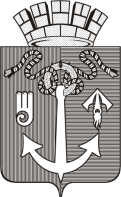 ВОТКА КАРАДМИНИСТРАЦИРАСПОРЯЖЕНИЕРАСПОРЯЖЕНИЕРАСПОРЯЖЕНИЕРАСПОРЯЖЕНИЕ06.03.2019№ 20